	РЕСПУБЛИКА АДЫГЕЯ                                                                 АДЫГЭ РЕСПУБЛИК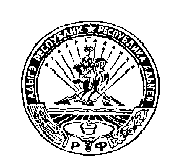          КОШЕХАБЛЬСКИЙ РАЙОН                                                              КОЩХЬАБЛЭ РАЙОН                АДМИНИСТРАЦИЯ                                                         МУНИЦИПАЛЬНЭ ОБРАЗОВАНИЕУМУНИЦИПАЛЬНОГО ОБРАЗОВАНИЯ                                      «БЛЭЩЭПСЫНЭ КЪОДЖЭ ПСЭУП1»«БЛЕЧЕПСИНСКОЕ СЕЛЬСКОЕ ПОСЕЛЕНИЕ»                                  ИАДМИНИСТРАЦИЕ            385431, а. Блечепсин, ул. Ленина, 37                                                                      385431, къ. Блащэпсынэ, Лениным иур., 37       тел. (989) 126-23-03, факс (87770) 9-94-30                                                                    тел. (989) 126-23-03, факс (87770) 9-94-30                 E-mail: blechamo@mail.ru                                                                                                E-mail: blechamo@mail.ruП О С Т А Н О В Л Е Н И Е 	23.09.2019г.                                           № 33                                            а. Блечепсин «Об утверждении Порядка уведомления муниципальными     служащими  администрации  муниципального  образования «Блечепсинское сельское поселение»  представителя нанимателя (работодателя) о намерении выполнять иную оплачиваемую работу (о   выполнении иной оплачиваемой работы) и регистрации этих уведомлений»В соответствии с  Федеральным законом от 2 марта 2007 № 25-ФЗ «О муниципальной   службе в Российской Федерации», Законом Республики Адыгея от 8 апреля 2008 года № 166 «О муниципальной службе в Республике Адыгея» в целях предотвращения конфликта интересов на муниципальной службе в администрации  муниципального       образования «Блечепсинское сельское поселение»,ПОСТАНОВЛЯЮ:1. Утвердить Порядок уведомления муниципальными служащими администрации  муниципального образования «Блечепсинское сельское поселение» представителя нанимателя (работодателя) о намерении выполнять иную оплачиваемую работу (о выполнении иной оплачиваемой работы)  и регистрации этих уведомлений (прилагается).2. Обнародовать (опубликовать)  настоящее постановление в газете «Кошехабльские вести» и разместить его на официальном сайте администрации муниципального образования «Блечепсинское сельское поселение» в информационно-телекоммуникационной сети «Интернет».3. Контроль   за     выполнением     настоящего постановления возложить на заместителя главы администрации муниципального образования «Блечепсинское сельское поселение» Хаткова Р.Г. и специалиста первой категории администрации муниципального образования «Блечепсинское сельское поселение» Шорову М.Т.4. Постановление вступает в силу на следующий день после его официального опубликования (обнародования).Глава МО «Блечепсинское сельское поселение»			             	Б.М. ШиковПРИЛОЖЕНИЕ УТВЕРЖДЕНпостановлением администрациимуниципального образования от  23.09.2019г. № 33                ПОРЯДОКуведомления муниципальными служащими администрации муниципального образования «Блечепсинское сельское поселение» представителя нанимателя (работодателя) о намерении выполнять иную оплачиваемую работу (о выполнении иной оплачиваемой работы) и регистрации этих уведомлений1. Настоящий Порядок уведомления муниципальными служащими администрации  муниципального образования «Блечепсинское сельское поселение» представителя нанимателя (работодателя) о намерении выполнять иную оплачиваемую работу (о выполнении иной оплачиваемой работы) и регистрации этих уведомлений  (далее - Порядок) разработан в соответствии с  частью 2 статьи 11 Федерального закона от 2 марта 2007 №25-ФЗ «О муниципальной службе в Российской Федерации»,  статьи 10 Закона от 8 апреля 2008 года № 166 «О муниципальной службе в Республике Адыгея» с целью предотвращения конфликта интересов на муниципальной службе и установления процедуры уведомления представителя нанимателя (работодателя) муниципальными служащими администрации муниципального образования «Блечепсинское сельское поселение» (далее - муниципальный служащий) о намерении выполнять иную оплачиваемую работу (о выполнении иной оплачиваемой работы) и регистрации этих уведомлений.2. Муниципальные служащие письменно уведомляют представителя нанимателя (работодателя) о намерении выполнять иную оплачиваемую работу до начала ее выполнения по форме согласно приложению № 1 к настоящему Порядку путем представления уведомления о намерении выполнять иную оплачиваемую работу (о выполнении иной оплачиваемой работы) (далее – уведомление) в общий отдел (отдел кадров) администрации муниципального образования «Блечепсинское сельское поселение».3. Регистрация уведомления осуществляется  должностным лицом общего отдела (отдела кадров) администрации муниципального образования «Блечепсинское сельское поселение» в день его поступления в журнале регистрации уведомлений  о намерении выполнять иную оплачиваемую работу (о выполнении иной оплачиваемой работы), составленном по форме, согласно приложению № 2 к настоящему Порядку.4. Копия зарегистрированного уведомления  выдается муниципальному служащему на руки. 5. Вновь назначенные муниципальные служащие, осуществляющие иную  оплачиваемую  работу на день назначения  на  должность  муниципальной службы, уведомляют представителя нанимателя (работодателя) о выполнении иной оплачиваемой работы в день назначения на должность муниципальной службы в администрации муниципального образования «Блечепсинское сельское поселение» в соответствии с настоящим Порядком.6. Подлинник уведомления приобщается к личному делу муниципального служащего. 7. В случае изменений условий договора о выполнении иной оплачиваемой работы или заключения нового договора (в том числе с истечением срока предыдущего договора) муниципальный служащий представляет новое уведомление. 8. За несоблюдение настоящего  Порядка  муниципальные служащие несут ответственность в соответствии с законодательством Российской Федерации. 9. В случае если представитель нанимателя (работодатель) усматривает в выполнении указанной иной оплачиваемой работы муниципального служащего наличие конфликта интересов, то он направляет уведомление муниципального служащего с соответствующей резолюцией в комиссию по соблюдению требований к служебному поведению муниципальных служащих и урегулированию конфликта интересов на муниципальной службе в администрации муниципального образования «Блечепсинское сельское поселение» (далее – Комиссия).10. Рассмотрение Комиссией уведомления муниципального служащего осуществляется в соответствии с утвержденным Положением о Комиссии.Глава МО «Блечепсинское сельское поселение»			             	Б.М. ШиковУВЕДОМЛЕНИЕ о намерении выполнять иную оплачиваемую работу (о выполнении иной оплачиваемой работы)*В соответствии с частью 2 статьи 11 Федерального закона от 2 марта 2007 года № 25-ФЗ «О муниципальной службе в Российской Федерации», статьи 10 Закона от 8 апреля 2008 года № 166 «О муниципальной службе в Республике Адыгея»я, ______________________________________________________________                                                (фамилия, имя, отчество)   замещающий (-ая) должность муниципальной службы___________________ __________________________________________________________________                                                (наименование должности)намерен (-а)  выполнять (выполняю) с «___»__________20___ года иную оплачиваемую работу: ___________________________________________                                                         (указать вид деятельности: педагогическая, научная, творческая или иная деятельность)по  __________________________________________________________________________           (трудовому договору, гражданско-правовому договору, авторскому договору и т.п.)     в _______________________________________________________________ .                                      (полное наименование организации, адрес данной организации)Работа по_________________________________________________________                                   (указать характер выполняемой работы)не повлечет за собой конфликт интересов.	При выполнении указанной работы обязуюсь соблюдать требования, предусмотренные статьями 13, 14   Федерального закона от 2 марта 2007 года               № 25-ФЗ «О муниципальной службе в Российской Федерации», статьей 10 Закона от 8 апреля 2008 года № 166 «О муниципальной службе в Республике Адыгея»______________        ____________________      «_____»_________20____г.        (подпись)                                             (расшифровка подписи)Уведомление зарегистрировано:регистрационный номер в журнале регистрации уведомлений  ______________;дата регистрации уведомления  «___» __________________ 20 __ г._______________________*В случае изменений условий договора о выполнении иной оплачиваемой работы или заключения нового договора (в том числе с истечением срока предыдущего договора) необходимо представлять новое уведомление.ПРИЛОЖЕНИЕ N 2к Порядку уведомления муниципальными служащими администрации муниципального образования «Блечепсинское сельское поселение» представителя нанимателя (работодателя) о намерении выполнять иную оплачиваемую работу (о     выполнении иной оплачиваемой работы) и регистрации этих уведомленийЖУРНАЛрегистрации уведомленийо намерении выполнять иную оплачиваемую работу(о выполнении иной оплачиваемой работы)ПРИЛОЖЕНИЕ № 1к Порядку уведомления муниципальными служащими администрации муниципального образования ____________ представителя нанимателя (работодателя) о намерении выполнять иную оплачиваемую работу (о     выполнении иной оплачиваемой работы) и регистрации этих уведомленийПРИЛОЖЕНИЕ № 1к Порядку уведомления муниципальными служащими администрации муниципального образования ____________ представителя нанимателя (работодателя) о намерении выполнять иную оплачиваемую работу (о     выполнении иной оплачиваемой работы) и регистрации этих уведомленийПРИЛОЖЕНИЕ № 1к Порядку уведомления муниципальными служащими администрации муниципального образования ____________ представителя нанимателя (работодателя) о намерении выполнять иную оплачиваемую работу (о     выполнении иной оплачиваемой работы) и регистрации этих уведомлений____________________________________ (должность представителя нанимателя (работодателя)_____________  ________________      (подпись)                               (Ф.И.О.)                   «____»________________20___г.__________________________________(должность, Ф.И.О. лица, зарегистрировавшего уведомление)_________________________________( подпись лица, зарегистрировавшего уведомление)N п/пДата  и регистрационный номер  уведомленияФамилия, имя, отчество и должность муниципального служащего, представившего уведомлениеКраткое содержание уведомления(вид деятельности)Наименование организации, где осуществляется иная оплачиваемая работа, адрес данной организации   Срок выполнения иной оплачиваемой работы Фамилия, имя, отчество иподписьлица, принявшего уведомлениеПодпись муниципального служащего в получении копии уведомления12345678